Väghållning på samlad servicenivå, ändring i allmänna motiveringenVägar byggs och sköts av alla sexton kommuner och av landskapet. Idag finns mycket synliga gränser mellan olika väghållares ansvarsområden, det märks särskilt vintertid då entreprenörer anställs för olika områden och plogbilen vänder då den kommer fram till en gräns. För människorna har det inte stor betydelse vem som sköter om vägarna bara de hålls i skick, sandas, asfalteras och plogas. För att nå en mer effektiv förvaltning av väghållningen föreslås att gränserna mellan kommuner och landskap tas bort och en gemensam väghållare får ansvar för helheten. I en gemensam organisation kan tjänster samordnas och upphandling skötas mer kostnadseffektivt. Tjänsterna ska givetvis fortsättningsvis ges lokalt medan administration och planering sköts av en gemensam organisation förslagsvis ett bolag.Med anledning av det ovanstående föreslår viett tillägg i den allmänna motiveringen under rubriken ”Samhällsservicereform” på sidan 16, ett nytt fjärde stycke: ”En arbetsgrupp med representanter från landskapsregeringen och kommunerna får ett särskilt uppdrag att sammanföra all väghållning i landskapet till en gemensam organisation. Utgångspunkten är att ett bolag bildas för att sköta bygget och underhållet av samtliga vägar.”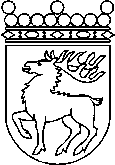 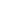 Ålands lagtingBUDGETMOTION nr 38/2012-2013BUDGETMOTION nr 38/2012-2013Vicetalman DatumVtm Viveka Eriksson m.fl.2012-11-18Till Ålands lagtingTill Ålands lagtingTill Ålands lagtingTill Ålands lagtingTill Ålands lagtingMariehamn den 18 november 2012Mariehamn den 18 november 2012Vtm Viveka ErikssonTony AsumaaTorsten SundblomGunnar JanssonKatrin SjögrenMats Perämaa